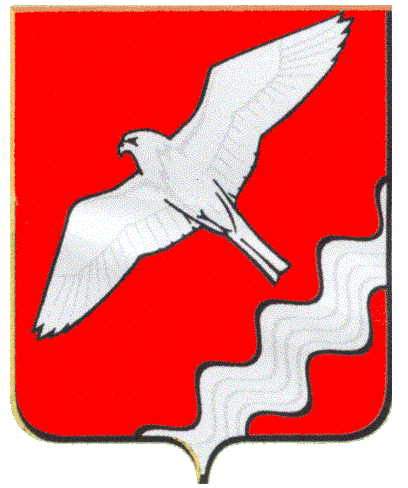 ДУМА МУНИЦИПАЛЬНОГО ОБРАЗОВАНИЯ КРАСНОУФИМСКИЙ ОКРУГ СОРОК ЧЕТВЕРТОЕ ЗАСЕДАНИЕ  ПЯТОГО СОЗЫВАРЕШЕНИЕот 25 февраля 2016 г.  № г. КрасноуфимскС целью совершенствования порядка регулирования землепользования и застройки на территории населенных пунктов  Муниципального образования Красноуфимский округ, реализации прав и законных интересов граждан, в соответствии со ст. 31, 32, 33, 35 Градостроительного кодекса РФРЕШИЛА:	1. Внести  изменения  в   карты градостроительного зонирования в границах населенных пунктов  Муниципального образования  Красноуфимский округ, связанных с уточнением размещения территориальных зон в населенных пунктах с.Юва (приложение № 1),  д.Калиновка (приложение № 2), д.Сызги (приложение № 3), д.Куянково (приложение №4), д.Большая Тавра (приложение № 5), с.Криулино (приложение №6), с.Рахмангулово (приложение №7), с.Крылово (приложение №8), д.Приданниково (приложение №9), д.Зауфа (приложение №10), с.Александровское (приложение №11).         2. Опубликовать настоящее решение в газете «Вперед» и на официальном сайте МО Красноуфимский округ.        3. Контроль за выполнением данного решения возложить на постоянную депутатскую комиссию по экономической политике, бюджету и налогам (Вышегородцев П.А.).Глава Муниципального образованияКрасноуфимский округ                                                                О.В. Ряписов                                                                                                                                           Приложение № 1к решению ДумыМОКрасноуфимский округ                                                                                          от   25.02.2016 г. N Измененияв карту градостроительного зонирования  в части изменения границ территориальных зонв населенном пункте село ЮваПриложение № 2  к решению Думы МОКрасноуфимский округ                                                                                                            от   25.02.2016 г. N Измененияв карту градостроительного зонирования  в части изменения границ территориальных зон в населенном пункте деревня КалиновкаПриложение № 3  к решению Думы МОКрасноуфимский округ                                                                                                            от   25.02.2016 г. N Измененияв карту градостроительного зонирования  в части изменения границ территориальных зон в населенном пункте деревня СызгиПриложение № 4  к решению Думы МОКрасноуфимский округ                                                                                                          от   25.02.2016 г. N Измененияв карту градостроительного зонирования  в части изменения границ территориальных зон в населенном пункте деревня КуянковоПриложение № 5  к решению Думы МОКрасноуфимский округ                                                                                                           от   25.02.2016 г. N Измененияв карту градостроительного зонирования  в частиизменения границ территориальных зонв населенном пункте деревня Большая ТавраПриложение № 6  к решению Думы МОКрасноуфимский округ                                                                                                            от   25.02.2016 г. N Измененияв карту градостроительного зонирования  в части изменения границ территориальных зон в населенном пункте село КриулиноПриложение № 7  к решению Думы МОКрасноуфимский округ                                                                                                            от   25.02.2016 г. N Измененияв карту градостроительного зонирования  в части изменения границ территориальных зон в населенном пункте село РахмангуловоПриложение № 8  к решению Думы МОКрасноуфимский округ                                                                                                            от   25.02.2016 г. N Измененияв карту градостроительного зонирования  в части изменения границ территориальных зон в населенном пункте село КрыловоПриложение № 9  к решению Думы МОКрасноуфимский округ                                                                                                            от   25.02.2016 г. N Измененияв карту градостроительного зонирования  в части изменения границ территориальных зон в населенном пункте деревня ПриданниковоПриложение № 10  к решению Думы МОКрасноуфимский округ                                                                                                            от   25.02.2016 г. N Измененияв карту градостроительного зонирования  в части изменения границ территориальных зон в населенном пункте деревня ЗауфаПриложение № 11  к решению Думы МОКрасноуфимский округ                                                                                                            от   25.02.2016 г. N Измененияв карту градостроительного зонирования  в части изменения границ территориальных зон в населенном пункте село АлександровскоеО внесении изменений в  карты градостроительного зонирования в границах населенных пунктов Муниципального образования Красноуфимский округп/п №Местонахождения земельного участкаИзменение в наименовании территориальной зоны1 Земельный участок, расположенный в границах: с севера   ул. Школьная, дома №№9,11, 1а; с запада и востока – охранная зона объектов инженерной инфраструктуры, до границ прибрежной защитной полосы  Зону открытого природного ландшафта (индекс «Р-4»)  в зону застройки индивидуальными жилыми домами  (индекс «Ж-2»)п/п №Местонахождения земельного участкаИзменение в наименовании территориальной зоны1 Земельный участок под строительство котельной, расположенный  в районе пересечения улиц Зеленая и Молодежная  Зону застройки малоэтажными жилыми домами (индекс «Ж-1») в зону  производственно-коммунальных объектов IV-V класса опасности (индекс «П-2») с определением санитарно-защитной зонып/п №Местонахождения земельного участкаИзменение в наименовании территориальной зоны1Земельный участок под строительство котельной, расположенный  по ул. Центральная,33   Зону застройки индивидуальными жилыми домами (индекс «Ж-2») в зону  производственно-коммунальных объектов IV-V класса опасности (индекс «П-2») с определением санитарно-защитной зоны.2Земельный участок, расположенного в юго-восточной части населенного пункта: с севера и запада граничащий с охранной зоной объектов инженерной инфраструктуры, в южной и юго-восточной частях граничит с полевой дорогой. Зону садовых некоммерческих товариществ (индекс «СХ-1») и зону открытого природного ландшафта (индекс «Р-4»)    в зону застройки индивидуальными жилыми домами  (индекс «Ж-2»)п/п №Местонахождения земельного участкаИзменение в наименовании территориальной зоны1Земельный участок под строительство индивидуальных жилых домов, площадью  ~ 1,45 га, расположенный в юго-западном направлении от земельного участка №30 по ул. Заречная  Зону садовых некоммерческих товариществ (индекс «СХ-1») в зону застройки индивидуальными жилыми домами  (индекс «Ж-2»).п/п №Местонахождения земельного участкаИзменение в наименовании территориальной зоны1Земельный участок под строительство котельной площадью 100 кв.м., расположенный  в кадастровом квартале 66:14:5201002 по ул. Советская 4-а Зону открытого природного ландшафта (индекс «Р-4»)  в зону производственно-коммунальных объектов IV-V класса опасности (индекс «П-2») с определением санитарно-защитной зоны.п/п №Местонахождения земельного участкаИзменение в наименовании территориальной зоны1Земельный участок, расположенный в границах: с юга - четная сторона ул. Высокая; на восток от дома №19 по ул.Мирная; на восток от дома №5 по ул.Зеленая;  с северо-восточной и восточной сторон располагается автодорога Ачит-Месягутово  Зону  открытого природного ландшафта (индекс «Р-4») и зону озеленения специального назначения (индекс «С-1»)  в зону застройки индивидуальными жилыми домами  (индекс «Ж-2»)  2Земельный  участок для размещения базы лесоматериалов и пожарного депо, расположенный в восточной части населенного пункта: с севера и востока граничащий с лесным массивом, с юга – автодорога  на д.Калиновка, д.Средний Баяк Зону открытого природного ландшафта (индекс «Р-4») в зону коммунально-складских объектов (индекс «П-3») с определением санитарно-защитной зонып/п №Местонахождения земельного участкаИзменение в наименовании территориальной зоны1Земельный участок, расположенный по ул. Озерная, д.43, ограничив площадь участка охранной зоной объектов инженерной инфраструктуры и санитарно-защитной зоной объектов сельскохозяйственного производства. Зону  открытого природного ландшафта (индекс «Р-4») в зону застройки индивидуальными жилыми домами  (индекс «Ж-2»)  п/п №Местонахождения земельного участкаИзменение в наименовании территориальной зоны1Земельный участок для размещения вышки сотовой связи, расположенный в 240 м по направлению на запад от дома культуры по ул.Гагарина     Зону  открытого природного ландшафта (индекс «Р-4»)  в зону объектов инженерной инфраструктуры  (индекс «Т-3»)  2Земельный участок для размещения церкви, расположенный по ул. Гагарина, №3а  Зону открытого природного ландшафта (индекс «Р-4») в зону делового, общественного и коммерческого назначения (индекс «О-1»)п/п №Местонахождения земельного участкаИзменение в наименовании территориальной зоны1Земельный участок под строительство овощехранилища площадью 4 000 кв.м., расположенный по адресу: 17км автодороги Ачит-Месягутово в 50 метрах  на север от земельного участка с кадастровым номером 66:14:1501001:690  Зону озеленения специального назначения  (индекс «С-1») в зону объектов сельскохозяйственного производства IV-Vкласса опасности  (индекс «СХ-3») с определением границы санитарно-защитной зоны предприятия. п/п №Местонахождения земельного участкаИзменение в наименовании территориальной зоны1Земельный участок, расположенный по ул.Кирова между домами №12 и №14 Зону  открытого природного ландшафта (индекс «Р-4») в зону застройки индивидуальными жилыми домами  (индекс «Ж-2»)  п/п №Местонахождения земельного участкаИзменение в наименовании территориальной зоны1Земельный участок, на котором располагается здание картофелехранилища площадью 4 945 кв.м., расположенный в 450м на юго-восток от дома №75 по ул.Первомайская   Зону застройки индивидуальными жилыми домами  (индекс «Ж-2») в зону объектов сельскохозяйственного производства IV-Vкласса опасности  (индекс «СХ-3») с определением  санитарно-защитной зоны. 2Земельный участок, расположенный от здания  картофелехранилища до границ населенного пункта в южном и юго-западном направлениях, и до границ санитарно-защитной зоны предприятий в западном направлении. Зону застройки индивидуальными жилыми домами (индекс «Ж-2») и зону делового, общественного и коммерческого назначения (индекс «О-1») в зону объектов сельскохозяйственного производства IV-Vкласса опасности  (индекс «СХ-3»)